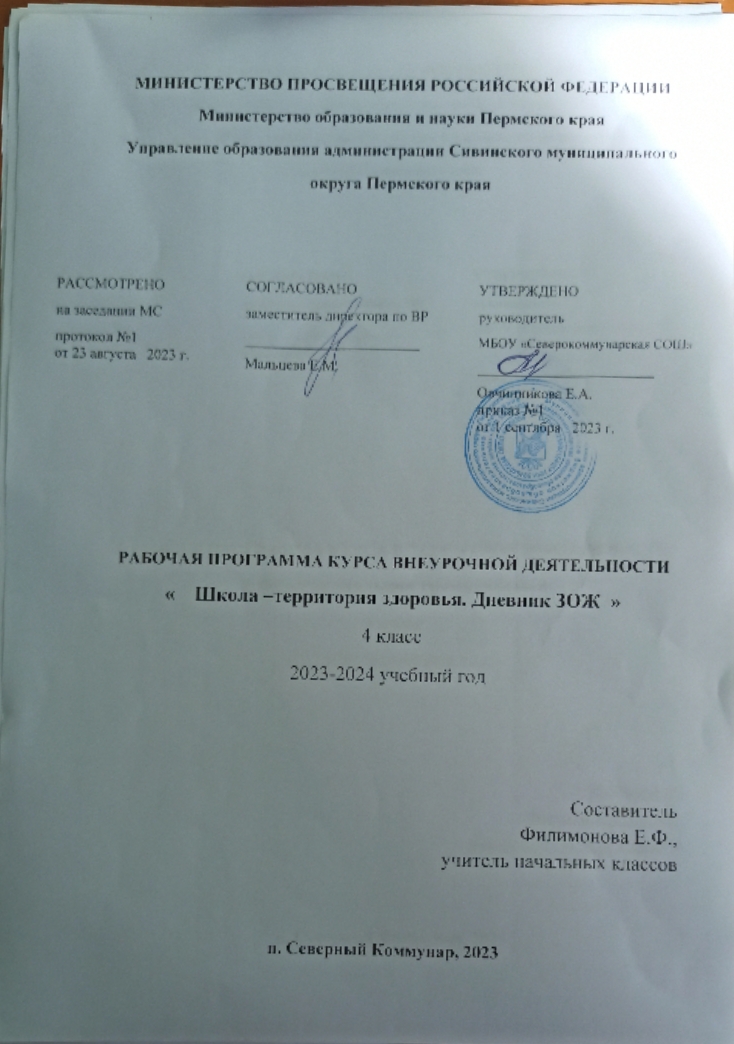 Планируемые результаты освоения  курса внеурочной деятельности«Школа -территория здоровья. Дневник ЗОЖ»Универсальными компетенциями обучающихся на этапе начального общего образования по формированию здорового и безопасного образа жизни являются:                                                умения организовывать собственную деятельность, выбирать и использовать средства для достижения её цели;                                                  — умения активно включаться в коллективную деятельность, взаимодействовать со сверстниками в достижении общих целей;— умения доносить информацию в доступной, эмоционально-яркой форме в процессе общения и взаимодействия со сверстниками и взрослыми людьми.Личностными результатами освоения обучающимися содержания программы по формированию здорового и безопасного образа жизни являются следующие умения:                                                                                                                  - активно включаться в общение и взаимодействие со сверстниками на принципах уважения и доброжелательности, взаимопомощи и сопереживания;                                                                                                       - овладеть  навыками бережного отношения к своему здоровью и здоровью окружающих, предупреждения заболеваний, оказания первой медицинской помощи;                                                                                                                              -  проявлять дисциплинированность, трудолюбие и упорство в достижении поставленных целей;                                                                                                                           -  оказывать бескорыстную помощь своим сверстникам, находить с ними общий язык и общие интересы.                 Предметными результатами освоения обучающимися содержания программы по формированию здорового и безопасного образа жизни являются следующие умения:                                                                                 — характеризовать явления (действия и поступки),  давать им объективную оценку на основе освоенных знаний и имеющегося опыта;                                                    —находить ошибки при выполнении учебных заданий, отбирать способы их исправления;                                                                                                                     — общаться и взаимодействовать со сверстниками на принципах взаимоуважения и взаимопомощи, дружбы и толерантности;                                                          — обеспечивать защиту и сохранность природы во время активного отдыха и занятий физической культурой;                                                                                                      — организовывать самостоятельную деятельность с учётом требований её безопасности ;                                                                                                                                                                    —   анализировать и объективно оценивать результаты собственного труда, находить возможности и способы их улучшения;                                                            — оценивать красоту телосложения и осанки, сравнивать их с эталонными образцами;                   Метапредметными  результатами освоения обучающимися содержания программы по формированию здорового и безопасного образа жизни являются следующие умения:                                                                              — характеризовать явления (действия и поступки),  давать им объективную оценку на основе освоенных знаний и имеющегося опыта;                                                     — находить ошибки при выполнении учебных заданий, отбирать способы их исправления;                                                                                                                     —  общаться и взаимодействовать со сверстниками на принципах взаимоуважения и взаимопомощи, дружбы и толерантности;                                                           — обеспечивать защиту и сохранность природы во время активного отдыха и занятий физической культурой;                                                                                                      — организовывать самостоятельную деятельность с учётом требований её безопасности ;                                                                                                                                                               —  анализировать и объективно оценивать результаты собственного труда, находить возможности и способы их улучшения;                                                            —  оценивать красоту телосложения и осанки, сравнивать их с эталонными образцами;     2.Содержание программы курса внеурочной деятельности «Школа- территория здоровья. Дневник ЗОЖ»Наше здоровье (4 часа)Что такое здоровье? Что такое эмоции? Чувства и поступки. Стресс. Практические занятия. Измерение частоты пульса. Игры «Давай поговорим», «Твое имя» Как помочь сохранить здоровье. (3 часа)Учимся думать и действовать. Учимся находить причину и последствия событий. Умей выбирать. Практические занятия. Тренинг безопасного поведения. Игра «Назови последствия событий»Что зависит от моего решения. (2 часа)Я принимаю решение. Я отвечаю за свое решение. Практические занятияАнализ стихотворения «Что красивей всего?» Игры «Что я знаю о себе», «Теплые ладони»Злой волшебник табак.(3 часа) Что мы знаем о курении. Курить – здоровью вредить. Выпуск стенгазеты. Игра «Волшебный стул». Почему некоторые привычки называются вредными. (5 часов)Зависимость. Умей сказать «нет». Как сказать «нет». Почему вредной привычке ты скажешь «НЕТ». «Я умею выбирать» - тренинг безопасного поведения. Помоги себе сам. (3 часа)Беседа «Волевое поведение»Практические занятияИгра «Дерево решений»Злой волшебник – алкоголь. (3 часа)Алкоголь. Алкоголь – ошибка. Алкоголь – сделай свой выбор.Анализ басни С.Михалкова «Непьющий воробей». Игра «Список проблем»Злой волшебник – наркотик. (2 часа)Беседа «Наркотик – смерть»«Наркотик» - тренинг безопасного поведения.Мы – одна семья. (4 часа)Мальчишки и девчонки. Моя школьная семья. Моя семья, мои традиции.Выставка рисунков «Моя семья» Почему дети и родители не всегда понимают друг друга. Праздник «Папа, мама, я – спортивная семья»Мы – за здоровый образ жизни! (5 часов) Будем делать хорошо и не будем плохо. Я здоровье сберегу – сам себе я помогу.  Игра-путешествие «Будьте здоровы». КВН «Наше здоровье». День здоровья. «Культура здорового образа жизни» Игра – соревнование.Формы подведения  реализации  программы внеурочной деятельности: театрализованное действие, разыгрывание сценок;спортивный праздник, эстафеты, конкурсы;сюжетно-ролевые игры; игры-путешествия «Откуда берутся грязнули?», «Чистота и порядок» и «Будем делать хорошо и не будем плохо»; урок – КВН «Наше здоровье»;праздники «Я здоровье берегу – сам себе я помогу» и «Будьте здоровы»Основные формы работы на занятии: индивидуальные, групповые и коллективные (игровая деятельность).3.Тематическое планирование курса внеурочной деятельности«Школа- территория здоровья. Дневник ЗОЖ» в 4 классе№ п/п раздела итемы урокаНаименование разделаи темы курсаВсегочасовВ том числеВ том числеВ том числе№ п/п раздела итемы урокаНаименование разделаи темы курсаВсегочасовурокилабораторные,практическиеработыконтрольные работы1Наше здоровье. Что такое здоровье?412Что такое эмоции?13Чувства и поступки.14Стресс.15Как помочь сохранить здоровье. Учимся думать и действовать.316Учимся находить причину и последствия событий.17Умей выбирать.18Что зависит от моего решения.Я принимаю решение.219Я отвечаю за свое решение.110Злой волшебник табак.Что мы знаем о курении.3111Курить - здоровью вредить.112Выпуск стенгазеты.113Почему некоторые привычки называются вредными. Зависимость5114Умей сказать «нет»115Как сказать «нет»116Почему вредной привычке ты скажешь НЕТ117Я умею выбирать – тренинг безопасного поведения118Помоги себе и другому. Волевое поведение3119Если кому-нибудь нужна твоя помощь120«Спешите делать добро»121Злой волшебник – алкоголь. Алкоголь3122Алкоголь - ошибка123Алкоголь – сделай выбор124Злой волшебник – наркотик. Наркотик2125Наркотик – тренинг безопасного поведения126Мы – одна семья. Мальчишки и девчонки. Моя школьная семья.4127Моя семья, мои традиции.128Почему дети и родители не всегда понимают друг друга129Праздник «Папа, мама, я – спортивная семья»130Мы – за здоровый образ жизни!Будем делать хорошо и не будем плохо5131КВН «Наше здоровье»132Я здоровье берегу – сам себе я помогу133«Будьте здоровы!» Игра - путешествие по станциям.134«Культура здорового образа жизни» Игра – соревнование.1Итого3434